Advents- und Weihnachtszeit 2023 in Höchstädt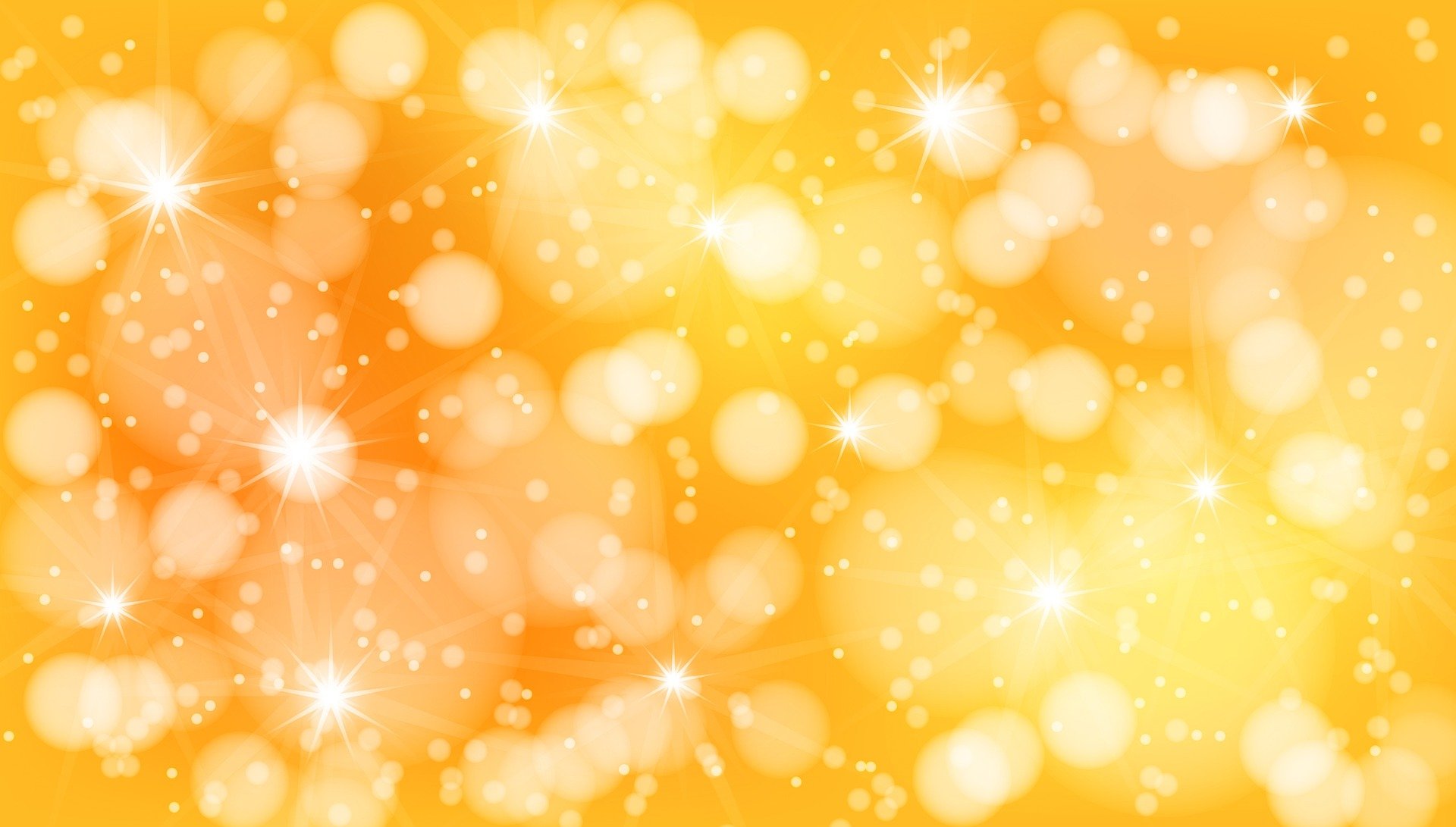 29.11.		19:30 Uhr	„Bilder sehen – Bilder verstehen“ mit Barbara Pfeuffer1. Advent		09:00 Uhr 	Abendmahlsgottesdienst, anschl. Büchertisch2. Advent		Stand auf dem Höchstädter Christkindlmarkt			10:15 Uhr 	Familiengottesdienst mit Cantamos, anschl. Kirchkaffee und Büchertisch12.12.		16:00 Uhr	Krabbelgottesdienst3. Advent		10:15 Uhr	Gottesdienst 			gleichzeitig Kindergottesdienst, anschl. Kirchkaffee und BüchertischHeiliger Abend	15:00 Uhr	Krippenspiel im Stadtpark			17:00 Uhr	Christvesper			23:00 Uhr	Christmette in der Katharinenkirche in Dillingen mit festlicher Musik25.12.		10:15 Uhr	Gottesdienst26.12.		10:15 Uhr	Einladung nach Dillingen zum Gottesdienst31.12.		18:30 Uhr	Gottesdienst zum Altjahresabend1.1.			10:15 Uhr	Einladung nach Haunsheim zum Gottesdienst